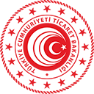 T.C. TİCARET BAKANLIĞI(Uluslararası Hizmet Ticareti Genel Müdürlüğü)HİSER Desteği Eğitim Faaliyeti Ön Onay Başvuru BelgeleriEKHİSEREğitim1KÜNYE BİLGİLERİKÜNYE BİLGİLERİKÜNYE BİLGİLERİİşbirliği Kuruluşu Adı:HİSER PROJE ADI ve PROJE KODUProjenin adını ve kodunu yazınız.FAALİYET BİLGİLERİFaaliyetin konusu ve alt başlıkları ile yerini ve süresini yazınız.EĞİTİM FAALİYETİ TEKLİF TABLOSUEĞİTİM FAALİYETİ TEKLİF TABLOSUEĞİTİM FAALİYETİ TEKLİF TABLOSUEĞİTİM FAALİYETİ TEKLİF TABLOSUEĞİTİM FAALİYETİ TEKLİF TABLOSUEĞİTİM FAALİYETİ TEKLİF TABLOSUEĞİTİM FAALİYETİ TEKLİF TABLOSUİşbirliği kuruluşu tarafından, faaliyet için alınan tekliflerin aşağıda yer alan tabloya sırasıyla işlenmesi gerekmektedir.Hizmet sağlayıcının adıHizmet sağlayıcıdan, eğitim çalışmasında yer alacak kişi sayısıDanışman başına günlük ücret bedelToplam çalışma Teklif toplam bedel (Ör: 15 firma için toplam XXX TL)Katılacak firma sayısıFaaliyete katılacak firma başı bedelİşbirliği kuruluşu tarafından, faaliyet için alınan tekliflerin aşağıda yer alan tabloya sırasıyla işlenmesi gerekmektedir.Hizmet sağlayıcının adıHizmet sağlayıcıdan, eğitim çalışmasında yer alacak kişi sayısıDanışman başına günlük ücret bedelToplam çalışma Teklif toplam bedel (Ör: 15 firma için toplam XXX TL)Katılacak firma sayısıFaaliyete katılacak firma başı bedelİşbirliği kuruluşu tarafından, faaliyet için alınan tekliflerin aşağıda yer alan tabloya sırasıyla işlenmesi gerekmektedir.Hizmet sağlayıcının adıHizmet sağlayıcıdan, eğitim çalışmasında yer alacak kişi sayısıDanışman başına günlük ücret bedelToplam çalışma Teklif toplam bedel (Ör: 15 firma için toplam XXX TL)Katılacak firma sayısıFaaliyete katılacak firma başı bedelİşbirliği kuruluşu tarafından, faaliyet için alınan tekliflerin aşağıda yer alan tabloya sırasıyla işlenmesi gerekmektedir.Hizmet sağlayıcının adıHizmet sağlayıcıdan, eğitim çalışmasında yer alacak kişi sayısıDanışman başına günlük ücret bedelToplam çalışma Teklif toplam bedel (Ör: 15 firma için toplam XXX TL)Katılacak firma sayısıFaaliyete katılacak firma başı bedelİşbirliği kuruluşu tarafından, faaliyet için alınan tekliflerin aşağıda yer alan tabloya sırasıyla işlenmesi gerekmektedir.Hizmet sağlayıcının adıHizmet sağlayıcıdan, eğitim çalışmasında yer alacak kişi sayısıDanışman başına günlük ücret bedelToplam çalışma Teklif toplam bedel (Ör: 15 firma için toplam XXX TL)Katılacak firma sayısıFaaliyete katılacak firma başı bedelİşbirliği kuruluşu tarafından, faaliyet için alınan tekliflerin aşağıda yer alan tabloya sırasıyla işlenmesi gerekmektedir.Hizmet sağlayıcının adıHizmet sağlayıcıdan, eğitim çalışmasında yer alacak kişi sayısıDanışman başına günlük ücret bedelToplam çalışma Teklif toplam bedel (Ör: 15 firma için toplam XXX TL)Katılacak firma sayısıFaaliyete katılacak firma başı bedelİşbirliği kuruluşu tarafından, faaliyet için alınan tekliflerin aşağıda yer alan tabloya sırasıyla işlenmesi gerekmektedir.Hizmet sağlayıcının adıHizmet sağlayıcıdan, eğitim çalışmasında yer alacak kişi sayısıDanışman başına günlük ücret bedelToplam çalışma Teklif toplam bedel (Ör: 15 firma için toplam XXX TL)Katılacak firma sayısıFaaliyete katılacak firma başı bedelHizmet Sağlayıcının AdıEğitmen Sayısı Günlük Ücret BedeliToplam Çalışma (insangün)Toplam Bedel Katılacak Firma SayısıFaaliyete Katılacak Firma Başı Bedel123EĞİTİM FAALİYETİFaaliyetin amacını yazınız. Eğitimi Gerçekleştirecek Olan Hizmet SağlayıcıEğitim hizmetini vermek üzere hizmet sağlayıcıdan alınan teklifler arasından seçilmiş olanın adını yazınız.Dikkat: İhtiyaç analizini gerçekleştirecek olan hizmet sağlayıcının aynı projenin eğitim ve danışmanlık faaliyetleri kapsamında hizmet vermemesi esastır.Eğitimi Gerçekleştirecek Olan Hizmet Sağlayıcının Seçilme NedeniAlınan teklifler arasından ihtiyaç analizi hizmetini vermek üzere seçilen hizmet sağlayıcının seçilme nedenlerini kısaca açıklayınız.Çalışma ve Maliyet PlanıÖnemli: Eğitimi yapacak olan hizmet sağlayıcının gerçekleştireceği çalışma ile ilgili olarak aşama aşama, kaç gün, kaç saat hangi çalışma başlığının kim tarafından ne kadar maliyetle gerçekleştirileceğini gösteren detaylı iş planı sunulacaktır. Dikkat: Eğitim faaliyetini gerçekleştiren hizmet sağlayıcının söz konusu hizmetleri başvuruda taahhüt edilen şekilde yerine getirmediğinin tespiti halinde, ilgili hizmet sağlayıcının yer aldığı yeni proje başvuruları değerlendirmeye alınmaz.Eğitimi Yapılırken Kullanılacak Yöntem ve AraçlarEğitimi yapacak hizmet sağlayıcının analizi yaparken kullanacağı yöntem ve araçlar hakkında detaylı bilgi verilecektir. (Uygulamalı eğitim, grup çalışması, sunum vb.)Eğitim Yapacak Hizmet Sağlayıcının Konu ile İlgili Tecrübesi ve Referans MektubuHizmet sağlayıcının, ilgili alanlarda (dış ticaret, kalite, teknik eğitim vb.) daha önce gerçekleştirdiği benzer nitelikli eğitimler hakkında bilgi veriniz.Eğitim Faaliyetini Gerçekleştirecek Personele İlişkin BilgiEğitim faaliyetini gerçekleştirecek olan kişilerin isimleri bu kısma yazılacak, eğitim ve iş deneyimlerini gösteren özgeçmişler ekte sunulacaktır.İBRAZ EDİLMESİ GEREKEN BELGELERİBRAZ EDİLMESİ GEREKEN BELGELERBelge NoEkler1Eğitim Faaliyeti Başvuru Formu (EK-HİSEREgitim1)2Eğitim Faaliyetine Katılacak Katılımcı Şirket Listesi3 Eğitim faaliyeti için alınacak teklifler,Her teklife ilişkin çalışma ve maliyet planı,Her teklife ilişkin daha önceki gerek kamuya gerek özel sektöre yönelik hizmet/proje/faaliyet deneyimlerini gösteren en az 3 referans mektubu (Tüm referans mektupları, hizmet satın alan şirket/kurumun antetli kâğıdı kullanılarak hazırlanmış olmalıdır. Referans mektupları imza yetkisine sahip kişiler tarafından imzalanmalıdır. Mektupların üzerinde imzalayan kişinin adı ve unvanı yer almalı, şirket/kurum kaşesi ve tarih bilgisi bulunmalıdır. Farklı şirket/kurumlardan alınan referans mektuplarının içeriğinin birebir aynı olmaması gerekmektedir. Tüm referans mektuplarında verilen hizmete ilişkin, detaylı teknik bilgi içermeyecek şekilde, verilen hizmeti tanımlamaya yetecek düzeyde bilgi verilmelidir.)Her teklife ilişkin ihtiyaç analizi çalışmasında yer alacak danışmanlara ait özgeçmişler,4İncelemeci kuruluş tarafından talep edilebilecek diğer bilgi ve belgelerDİKKAT EDİLECEK HUSUSLARKEP ile yapılacak başvurularda, bu formun ve ekinde sunulacak belgelerin birleştirilmemesi, her belgenin ayrı ayrı taranarak gönderilmesi gerekmektedir.Excel formları ayrıca excel formatında KEP’e eklenmelidir.Bu form bilgisayar ortamında doldurulmalıdır.